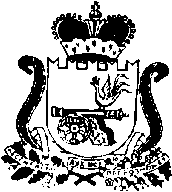 АДМИНИСТРАЦИЯ МУНИЦИПАЛЬНОГО ОБРАЗОВАНИЯ«КАРДЫМОВСКИЙ РАЙОН» СМОЛЕНСКОЙ ОБЛАСТИПОСТАНОВЛЕНИЕот __.__.2021     № _____В соответствии с законом Смоленской области «Об оплате труда работников областных государственных учреждений» от 30.10.2009 № 100-з, постановлением Администрации Смоленской области от 19.09.2019 № 546 (в редакции от 15.10.2020 № 595) «Об утверждении примерного положения об оплате труда работников областных государственных бюджетных и автономных учреждений по виду экономической деятельности «Образование» Администрация муниципального образования «Кардымовский район» Смоленской областип о с т а н о в л я е т:	1. Утвердить прилагаемое примерное Положение об оплате труда работников муниципальных бюджетных учреждений муниципального образования «Кардымовский район» Смоленской области по виду экономической деятельности «Образование» согласно приложению к настоящему постановлению.2. Признать утратившим силу постановление Администрации муниципального образования «Кардымовский район» Смоленской области от 23.04.2009 № 292 «Об утверждении Порядка оплаты труда работников образовательных учреждений  муниципального образования «Кардымовский район» Смоленской области, осуществляющих деятельность в сфере образования» (в редакции постановлений Администрации  муниципального образования «Кардымовский район» Смоленской области от 06.09.2011 № 0494, от 26.09.2012 № 0563, от 21.12.2012 № 0782, от 05.02.2013 № 0039, от 16.05.2013 № 0284, от 25.09.2013 № 0607, от 29.04.2014 № 0317, от 27.01.2015 № 00035).3. Настоящее постановление разместить на официальном сайте Администрации муниципального образования «Кардымовский район» Смоленской области.4. Контроль исполнения настоящего постановления возложить на заместителя Главы муниципального образования «Кардымовский район» Смоленской области (Н.В. Игнатенкова).5. Настоящее постановление вступает в силу с 01 сентября 2021 года.Приложение к постановлению Администрации муниципального образования «Кардымовский район» Смоленской области от __.__2021 № _____ПРИМЕРНОЕ ПОЛОЖЕНИЕОБ ОПЛАТЕ ТРУДА РАБОТНИКОВ МУНИЦИПАЛЬНЫХБЮДЖЕТНЫХ УЧРЕЖДЕНИЙ МУНИЦИПАЛЬНОГО ОБРАЗОВАНИЯ «КАРДЫМОВСКИЙ РАЙОН» СМОЛЕНСКОЙ ОБЛАСТИ ПО ВИДУ ЭКОНОМИЧЕСКОЙ ДЕЯТЕЛЬНОСТИ «ОБРАЗОВАНИЕ»1. Общие положения1.1. Настоящее Примерное положение разработано в соответствии с Трудовым кодексом Российской Федерации, законом Смоленской области «Об оплате труда работников областных государственных учреждений» от 30.10.2009 № 100-з, постановлением Администрации Смоленской области от 19.09.2019 № 546 (в редакции от 15.10.2020 № 595) «Об утверждении примерного положения об оплате труда работников областных государственных бюджетных и автономных учреждений по виду экономической деятельности «Образование» и определяет:- порядок оплаты труда работников муниципальных бюджетных учреждений муниципального образования «Кардымовский район» Смоленской области по виду экономической деятельности «Образование» (далее - учреждения);- порядок оплаты труда заместителей руководителя;- порядок и условия почасовой оплаты труда;- виды и размеры выплат компенсационного и стимулирующего характера.1.2. Система оплаты труда устанавливается в учреждениях с учетом:- единого тарифно-квалификационного справочника работ и профессий рабочих;- единого квалификационного справочника должностей руководителей, специалистов и служащих;- профессиональных стандартов;- профессиональных квалификационных групп (далее - ПКГ), утвержденных федеральным органом исполнительной власти, осуществляющим функции по выработке государственной политики и нормативно-правовому регулированию в сфере труда;- минимальных размеров окладов (должностных окладов) по ПКГ, утвержденных нормативным правовым актом Администрации муниципального образования «Кардымовский район» Смоленской области;- государственных гарантий по оплате труда;-рекомендаций Российской трехсторонней комиссии по регулированию социально-трудовых отношений;- мнения представительного органа работников;- номенклатуры должностей педагогических работников организаций, осуществляющих образовательную деятельность, должностей руководителей образовательных организаций, утвержденной Постановлением Правительства Российской Федерации от 08.08.2013 № 678 «Об утверждении номенклатуры должностей педагогических работников организаций, осуществляющих образовательную деятельность, должностей руководителей образовательных организаций».1.3. Система оплаты труда работников учреждений устанавливается коллективными договорами, соглашениями, локальными нормативными актами в соответствии с федеральными законами, иными нормативными правовыми актами Российской Федерации, областными законами, нормативными правовыми актами Администрации муниципального образования «Кардымовский район» Смоленской области, а также, настоящим Примерным положением.1.4. При разработке системы оплаты труда в учреждении рекомендуется сбалансировать структуру заработной платы педагогических работников таким образом, чтобы  55 - 60 процентов заработной платы направлялось на выплаты по должностным окладам (ставкам заработной платы), 25-30 процентов - на выплаты стимулирующего характера, в том числе за достижение конкретных результатов деятельности по показателям и критериям эффективности, 15 - 20 процентов - на выплаты компенсационного характера в зависимости от условий труда работников.1.5. Заработная плата работнику устанавливается трудовым договором. В трудовом договоре конкретизируются должностные обязанности работника, условия оплаты его труда, показатели и критерии оценки эффективности деятельности для назначения выплат стимулирующего характера в зависимости от результатов труда и качества предоставляемых муниципальных услуг.1.6. Оплата труда работников, занятых по совместительству, а также, на условиях неполной рабочей недели, производится пропорционально отработанному времени либо в зависимости от выполненного объема работ.Определение размеров заработной платы по основной должности, а также должности, занимаемой в порядке совместительства, производится раздельно по каждой из должностей.1.7. Оплата труда за преподавательскую работу (учебную нагрузку) руководителей и работников учреждений производится по должностным окладам (ставкам заработной платы) педагогических работников.1.8. В образовательных организациях при оказании платных услуг могут применяться иные системы оплаты труда.1.9. Руководитель учреждения несет ответственность за своевременную и правильную оплату труда работников в соответствии с федеральным законодательством.1.10. Заработная плата работников учреждений (без учета премий и иных выплат стимулирующего характера) при изменении системы оплаты труда не может быть меньше заработной платы (без учета премий и иных выплат стимулирующего характера), выплачиваемой работникам до ее изменения, при условии сохранения объема трудовых (должностных) обязанностей указанных работников и выполнения ими работ той же квалификации.1.11. Месячная заработная плата работника, полностью отработавшего за этот период норму рабочего времени и выполнившего нормы труда (трудовые обязанности), не может быть ниже минимального размера оплаты труда, установленного Федеральным законом «О минимальном размере оплаты труда».1.12. При разработке системы оплаты труда в учреждении устанавливается дифференциация оплаты труда работников с учетом выполнения работ различной сложности, качества оказываемых услуг (работ) и эффективности деятельности. Система оплаты труда, установленная в учреждении, должна обеспечить дифференциацию оплаты труда основного и прочего персонала, оптимизацию расходов на административно-управленческий и вспомогательный персонал. Примерный перечень должностей работников муниципальных бюджетных учреждений по виду экономической деятельности «Образование», относимых к административно-управленческому и вспомогательному персоналу, приведен в приложении № 1 к настоящему Примерному положению.При этом предельная доля оплаты труда административно-управленческого и вспомогательного персонала в фонде оплаты труда учреждения должна составлять не более 40 процентов.Заработная плата работника административно-управленческого персонала по основной должности не должна превышать заработную плату руководителя учреждения1.13. Настоящее Примерное положение носит рекомендательный характер. Система оплаты труда устанавливается учреждением самостоятельно с учетом мнения представительного органа работников.2. Порядок оплаты труда заместителей руководителей учреждений2.1. Заработная плата заместителей руководителей учреждений состоит из должностного оклада, выплат стимулирующего и компенсационного характера.2.2. Должностной оклад заместителя руководителя учреждения определяется трудовым договором.Условия оплаты труда заместителей руководителей учреждений устанавливаются в трудовом договоре, заключаемом на основе типовой формы трудового договора, утвержденной Постановлением Правительства Российской Федерации от 12.04.2013 № 329 «О типовой форме трудового договора с руководителем государственного (муниципального) учреждения».Должностные оклады заместителей руководителей учреждений повышаются в соответствии с пунктом 3.6 раздела 3 настоящего Примерного положения.Должностные оклады заместителей руководителей учреждений устанавливаются на 10 - 30 процентов ниже должностных окладов руководителей этих учреждений.2.3. Выплаты компенсационного характера определяются для заместителей руководителей учреждений в соответствии с пунктом 4.1 раздела 4 настоящего Примерного положения.2.4.  К выплатам стимулирующего характера заместителям руководителей учреждений относятся:- надбавка за эффективность работы;- выплаты за интенсивность и высокие результаты работы;- премиальные выплаты за выполнение особо важных и сложных заданий; - премиальные выплаты по итогам работы.Размеры выплат стимулирующего характера заместителям руководителей учреждений определяются с учетом эффективности деятельности учреждений, устанавливаемых в учреждениях показателей эффективности деятельности заместителей руководителей учреждений и критериев их оценки.Размеры выплат стимулирующего характера заместителям руководителей учреждений устанавливаются локальными нормативными актами учреждений.2.5. Из фонда оплаты труда с учетом финансовых средств заместителям руководителям учреждений может быть выплачена материальная помощь.Выплата материальной помощи заместителям руководителя осуществляется по приказу руководителя учреждения на основании письменного заявления работника.Порядок выплаты материальной помощи устанавливается соответствующим положением, утверждаемым локальным нормативным актом учреждения, принятым с учетом мнения представительного органа работников.2.6. Предельный уровень соотношения среднемесячной заработной платы руководителей, заместителей руководителей учреждений и среднемесячной заработной платы работников учреждений (без учета заработной платы руководителя, заместителей руководителя) устанавливается в кратности 1 к 2.Соотношение среднемесячной заработной платы руководителей, заместителей руководителей и среднемесячной заработной платы работников этих учреждений формируемой за счет всех источников финансового обеспечения, рассчитывается за календарный год.Соотношение среднемесячной заработной платы руководителей, заместителей руководителей и среднемесячной заработной платы работников учреждения определяется путем деления среднемесячной заработной платы соответствующего руководителя, заместителя руководителя на среднемесячную заработную плату работников этого учреждения. Определение среднемесячной заработной платы в указанных целях осуществляется в соответствии с Положением об особенностях порядка исчисления средней заработной платы, утвержденным Постановлением Правительства Российской Федерации от 24.12.2007 № 922 «Об особенностях порядка исчисления средней заработной платы».3. Порядок оплаты труда работников учреждений3.1. Заработная плата работников учреждений состоит из окладов (должностных окладов, ставок заработной платы), выплат компенсационного и стимулирующего характера.Размеры должностных окладов (ставок заработной платы) педагогических работников учреждений устанавливаются в зависимости от образования, квалификации, стажа работы указанных работников.Перечень учреждений и должностей, время работы в которых засчитывается в педагогический стаж работников образования, приведен в приложении № 2 к настоящему Примерному положению. Порядок зачета в педагогический стаж времени работы в отдельных учреждениях, а также времени обучения в учреждениях высшего и среднего профессионального образования и службы в Вооруженных силах СССР и Российской Федерации приведен в приложении № 3 к настоящему Примерному положению.Рекомендуемые размеры должностных окладов (ставок заработной платы) педагогических работников приведены в приложении № 4 к настоящему Примерному положению.Рекомендуемые размеры окладов (должностных окладов) руководителей структурных подразделений и их заместителей, а также работников, замещающих иные должности руководителей, приведены в приложении № 5 к настоящему Примерному положению.3.2. Размеры окладов (должностных окладов) работников организации, занимающих должности работников культуры, а также рабочих и служащих общеотраслевых должностей и профессий, устанавливаются локальными нормативными актами учреждений с учетом средств, предусмотренных на оплату труда работников учреждений, но не ниже минимальных размеров окладов (должностных окладов), утверждаемых нормативным правовым актом Администрации муниципального образования «Кардымовский район» Смоленской области. Размеры окладов (должностных окладов) указанных работников определяются на основе отнесения занимаемых ими должностей (профессий) к квалификационным уровням профессиональных квалификационных групп.3.3. Оплата труда высококвалифицированных рабочих, занятых на важных и ответственных работах, может производиться исходя из размера минимального оклада по 4-му квалификационному уровню профессиональной квалификационной группы «Общеотраслевые профессии рабочих второго уровня». Перечень высококвалифицированных рабочих, занятых на важных и ответственных работах, приведен в приложении № 6 к настоящему Примерному положению.3.4. Изменение окладов (должностных окладов, ставок заработной платы) производится:- при увеличении стажа педагогической работы, стажа работы по специальности - со дня достижения соответствующего стажа, если документы находятся в организации, или со дня представления документа о стаже, дающем право на повышение размера должностного оклада (ставки заработной платы);- при получении образования или восстановлении документов об образовании - со дня представления соответствующего документа;- при присвоении квалификационной категории - со дня вынесения решения аттестационной комиссией;- при присвоении почетного звания - со дня присвоения;- при присуждении ученой степени доктора наук и кандидата наук - со дня принятия решения федеральным органом, осуществляющим управление в сфере образования, о выдаче диплома доктора наук или кандидата наук на основании решения диссертационного совета о присуждении ученой степени доктора наук или кандидата наук.3.5. Работникам учреждений, работающим в сельской местности и занимающим должности в соответствии с приведенным в приложении № 7 к настоящему Примерному положению перечнем, устанавливается повышение должностного оклада (ставки заработной платы) на 25 процентов. Должностной оклад (ставка заработной платы) с учетом повышения на 25 процентов учитывается при исчислении стимулирующих и компенсационных выплат.3.6. Оклады (должностные оклады, ставки заработной платы) работников учреждений повышаются в следующих размерах:- на 20 процентов - за работу в специальных (коррекционных) отделениях (классах, группах) для обучающихся (воспитанников) с ограниченными возможностями здоровья, классах (группах), в которых организовано инклюзивное образование лиц с ограниченными возможностями здоровья (реализуются адаптированные образовательные программы);- на 20 процентов - учителям и другим педагогическим работникам за индивидуальное обучение на дому детей, имеющих ограниченные возможности здоровья, на основании медицинского заключения, индивидуальное обучение на дому детей-инвалидов с использованием дистанционных образовательных технологий;- на 15 процентов - за обучение в классах (классах-комплектах) по образовательным программам начального общего, основного общего и среднего общего образования с углубленным изучением отдельных учебных предметов, предметных областей соответствующей образовательной программы (профильное обучение);- на 40 процентов - работникам, имеющим ученую степень кандидата наук, доктора наук по профилю организации или педагогической деятельности (преподаваемых дисциплин);- на 40 процентов – работникам, имеющим почетное звание «Народный учитель»;- на 30 процентов - работникам, имеющим почетные звания: «Заслуженный учитель» и «Заслуженный преподаватель» СССР и союзных республик,  входивших в состав СССР, «Заслуженный учитель Российской Федерации»; работникам, имеющим другие почетные звания: «Заслуженный мастер профтехобразования», «Заслуженный работник физической культуры», «Заслуженный работник культуры», «Заслуженный врач», «Заслуженный юрист» и другие почетные звания Российской Федерации, СССР и союзных республик, входивших в состав СССР, установленные для работников различных отраслей, название которых начинается со слов «Народный», «Заслуженный», «Мастер спорта международного класса», при условии соответствия почетного звания профилю организации; педагогическим работникам, специалистам - при соответствии почетного звания профилю педагогической деятельности или преподаваемых дисциплин. Повышение должностных окладов (ставок заработной платы) за наличие почетного звания устанавливается только по основной работе. При наличии у работника двух и более почетных званий указанное повышение применяется по одному из оснований, дающему наибольшее повышение;- на 15 процентов – работникам, имеющим отраслевые или государственные награды.3.7. Повышение окладов (должностных окладов, ставок заработной платы) по основаниям, предусмотренным пунктами 3.5 - 3.6 настоящего раздела, образует новые размеры должностных окладов (ставок заработной платы), применяемых при исчислении заработной платы.В случаях, когда работникам учреждения предусмотрено повышение должностных окладов по двум и более основаниям, должностной оклад повышается по сумме оснований.Перечень работников, которым предусмотрено повышение окладов (должностных окладов, ставок заработной платы), определяется коллективным договором, локальным актом учреждения.3.8. Выплаты компенсационного и стимулирующего характера устанавливаются работникам учреждений согласно разделам 4 и 5 настоящего Примерного положения.4. Порядок и условия установления выплаткомпенсационного характера4.1. К выплатам компенсационного характера относятся:- выплаты за выполнение работ, не входящих в должностные обязанности работника;- выплаты за работу в ночное время;- повышенная оплата за работу в выходные и нерабочие праздничные дни;- доплаты за совмещение профессий (должностей), расширение зон обслуживания, увеличение объема работы или исполнение обязанностей временно отсутствующего работника без освобождения от своей основной работы;- выплаты за работу с вредными или опасными условиями труда.4.2. Выплаты компенсационного характера устанавливаются в процентах к окладам (должностным окладам, ставкам заработной платы) или в абсолютных размерах, если иное не установлено федеральными законами или указами Президента Российской Федерации.Выплаты компенсационного характера, размеры и условия их осуществления устанавливаются коллективными договорами, соглашениями, локальными нормативными актами в соответствии с трудовым законодательством и иными нормативными правовыми актами, содержащими нормы трудового права, с учетом перечня видов выплат компенсационного характера, предусмотренных настоящим Примерным положением.4.3. Оплата труда работников, занятых на работах с вредными и (или) опасными условиями труда, производится в соответствии со статьей 147 Трудового кодекса Российской Федерации в повышенном размере.Установление повышенного размера оплаты труда за работу с вредными и (или) опасными условиями труда производится по результатам специальной оценки условий труда в размере не менее 4 процентов оклада (должностного оклада), установленного для различных видов работ с нормальными условиями труда.Конкретные размеры повышения оплаты труда за работу с вредными и (или) опасными условиями труда устанавливаются с учетом мнения представительного органа работников в порядке, предусмотренном статьей 372 Трудового кодекса Российской Федерации либо коллективным договором, трудовым договором. Если по итогам специальной оценки условий труда рабочее место признается безопасным, то повышение оплаты труда не производится.Руководитель принимает меры по проведению специальной оценки условий труда, разработке и реализации мероприятий по улучшению условий труда на рабочих местах по результатам специальной оценки условий труда.4.4. Работникам при совмещении профессий (должностей), расширении зоны обслуживания, увеличении объема работы или исполнении обязанностей временно отсутствующего работника без освобождения от работы, определенной трудовым договором, производится доплата в соответствии со статьей 151 Трудового кодекса Российской Федерации.Размер указанной доплаты определяется по соглашению сторон трудового договора с учетом содержания и (или) объема дополнительной работы.4.5. Оплата сверхурочной работы производится в соответствии со статьей 152 Трудового кодекса Российской Федерации.Сверхурочная работа оплачивается за первые два часа работы не менее чем в полуторном размере, за последующие часы - не менее чем в двойном размере. Конкретные размеры оплаты за сверхурочную работу определяются коллективным договором, локальным нормативным актом или трудовым договором.4.6. Оплата за работу в ночное время производится работникам учреждения за каждый час работы в ночное время в соответствии со статьей 154 Трудового кодекса Российской Федерации и Постановлением Правительства Российской Федерации от 22.07.2008 № 554 «О минимальном размере повышения оплаты труда за работу в ночное время».Ночным считается время с 22 часов до 6 часов.Конкретный размер оплаты труда работникам учреждения за работу в ночное время устанавливается коллективным договором, локальным нормативным актом, принимаемым с учетом мнения представительного органа работников, трудовым договором.4.7. Работа в выходные и нерабочие праздничные дни производится в соответствии со статьей 153 Трудового кодекса Российской Федерации.Работа в выходной или нерабочий праздничный день оплачивается не менее чем в двойном размере.Конкретные размеры оплаты за работу в выходной или нерабочий праздничный день устанавливаются коллективным договором, локальным нормативным актом, принимаемым с учетом мнения представительного органа работников, трудовым договором.5. Порядок и условия установления выплатстимулирующего характера5.1. В целях стимулирования работников к повышению качества выполняемой работы, а также их поощрения за выполненную работу в учреждениях в пределах средств, предусмотренных на оплату труда, устанавливаются выплаты стимулирующего характера.Размеры и условия их осуществления устанавливаются коллективными договорами, соглашениями, локальными нормативными актами учреждения, принимаемыми с учетом мнения представительного органа работников, с учетом перечня видов выплат стимулирующего характера, установленных настоящим Примерным положением.Выплаты стимулирующего характера устанавливаются работнику с учетом разрабатываемых в учреждении показателей эффективности деятельности работников и критериев их оценки.5.2. К выплатам стимулирующего характера относятся:- надбавка за сложность или напряженность, за интенсивность в работе;- надбавка за классность;- надбавка за высокие результаты работы;- надбавка за качество выполняемых работ;- премии и вознаграждения.Критерии и показатели выплаты стимулирующего характера рекомендуется устанавливать в соответствии с локальным нормативным актом организации.5.3. Выпускникам очных отделений образовательных организаций высшего образования и профессиональных образовательных организаций, поступившим на работу в образовательные организации на должности педагогических работников (за исключением должностей руководящих работников, иных руководящих работников) и имеющим стаж педагогической работы не более пяти лет, производится ежемесячная доплата к заработной плате в размере 3000 рублей в течение первых пяти лет после окончания образовательных организаций высшего образования и профессиональных образовательных организаций. Указанная доплата устанавливается после получения педагогическим работником первого профессионального образования на очном отделении образовательных организаций высшего образования или профессиональных образовательных организаций. При получении в ходе педагогической деятельности второго и последующих профессиональных образований любого уровня доплата не устанавливается.Указанная доплата выплачивается по основному месту работы педагогическим работникам, имеющим объем педагогической нагрузки не менее половины нормы рабочего времени по соответствующей педагогической должности. Педагогическим работникам, работающим по совместительству, указанная доплата выплачивается в случае, если по основному месту работы они не являются педагогическими работниками и имеют объем педагогической нагрузки по совмещаемой должности не менее половины нормы рабочего времени по соответствующей педагогической должности.5.4. Выпускникам очных отделений образовательных организаций высшего образования и профессиональных образовательных организаций, получившим диплом установленного образца о высшем образовании или среднем профессиональном образовании с отличием, поступившим на работу в образовательные организации на должности педагогических работников (за исключением должностей руководящих работников, иных руководящих работников) и имеющим стаж педагогической работы не более пяти лет, производится ежемесячная доплата к заработной плате в размере 4000 рублей в течение первых пяти лет после окончания образовательных организаций высшего образования и профессиональных образовательных организаций. Указанная доплата устанавливается после получения педагогическим работником первого профессионального образования на очном отделении образовательных организаций высшего образования или профессиональных образовательных организаций. При получении в ходе педагогической деятельности второго и последующих профессиональных образований любого уровня доплата не устанавливается.Указанная доплата выплачивается по основному месту работы педагогическим работникам, имеющим объем педагогической нагрузки не менее половины нормы рабочего времени по соответствующей педагогической должности. Педагогическим работникам, работающим по совместительству, указанная доплата выплачивается в случае, если по основному месту работы они не являются педагогическими работниками и имеют объем педагогической нагрузки по совмещаемой должности не менее половины нормы рабочего времени по соответствующей педагогической должности.5.5. Повышение окладов (должностных окладов, ставок заработной платы) по основаниям, предусмотренным пунктами 5.1 - 5.4 настоящего раздела, не образует новые размеры должностных окладов (ставок заработной платы), применяемых при исчислении заработной платы.6. Порядок и условия почасовой оплаты труда6.1. Почасовая оплата труда педагогических работников учреждений применяется при оплате:- за часы, выполненные в порядке замещения отсутствующих по болезни или другим причинам учителей, преподавателей и других педагогических работников, продолжавшегося не свыше двух месяцев;- за часы педагогической работы, выполненные учителями при работе с обучающимися по заочной форме обучения и детьми, находящимися на длительном лечении в организациях, осуществляющих обучение, сверх объема, установленного им при тарификации;- за педагогическую работу специалистов, привлекаемых для педагогической работы в образовательные организации.Размер оплаты за один час указанной педагогической работы определяется путем деления месячного должностного оклада (ставки заработной платы) педагогического работника за установленную норму часов педагогической работы в неделю на среднемесячное количество рабочих часов.Оплата труда за замещение отсутствующего учителя (преподавателя), если оно осуществлялось свыше двух месяцев, производится со дня начала замещения за все часы фактической преподавательской работы на общих основаниях с соответствующим увеличением его недельной (месячной) учебной нагрузки путем внесения изменений в тарификацию.6.2. Оплата труда высококвалифицированных специалистов осуществляется согласно таблице.ТаблицаПримечания: 1. Минимальные ставки почасовой оплаты определяются исходя из размеров окладов (должностных окладов, ставок заработной платы), установленных разделом 3 настоящего Примерного положения по соответствующему типу учреждений, и коэффициентов ставокпочасовой оплаты труда, предусмотренных настоящей таблицей.Минимальные ставки почасовой оплаты труда лиц, имеющих почетные звания "Заслуженный", устанавливаются в размерах, предусмотренных настоящей таблицей для доцентов, кандидатов наук.7. Другие вопросы оплаты труда7.1. Учреждение формирует единое штатное расписание по всем должностям работников, ежегодно составляет тарификационные списки по форме согласно приложению № 8 к настоящему Примерному положению. Тарификационные списки и штатное расписание утверждаются руководителем учреждения.7.2. Фонд оплаты труда учреждения состоит из базовой части и стимулирующей. Базовая часть фонда оплаты труда обеспечивает гарантированную заработную плату педагогических работников, работников административно-управленческого и вспомогательного персонала по должностным окладам и выплатам компенсационного характера.Стимулирующая часть фонда оплаты труда составляет от 1 до 30 процентов. Организация в пределах средств, предусмотренных на оплату труда, самостоятельно определяет размер стимулирующих выплат и порядок их осуществления.7.3. Фонд оплаты труда учреждения формируется на календарный год за счет бюджетных средств, а также средств, полученных от оказания платных услуг, и иных источников, предусмотренных федеральным законодательствоПриложение № 1к Примерному положениюоб оплате труда работниковмуниципальных бюджетных учреждений по видуэкономической деятельности«Образование»ПРИМЕРНЫЙ ПЕРЕЧЕНЬДОЛЖНОСТЕЙ РАБОТНИКОВ МУНИЦИПАЛЬНЫХ БЮДЖЕТНЫХ УЧРЕЖДЕНИЙ ПО ВИДУ ЭКОНОМИЧЕСКОЙ ДЕЯТЕЛЬНОСТИ«ОБРАЗОВАНИЕ», ОТНОСИМЫХ К АДМИНИСТРАТИВНО-УПРАВЛЕНЧЕСКОМУИ ВСПОМОГАТЕЛЬНОМУ ПЕРСОНАЛУПриложение № 2к Примерному положениюоб оплате труда работниковмуниципальных бюджетных учреждений по видуэкономической деятельности«Образование»ПЕРЕЧЕНЬУЧРЕЖДЕНИЙ И ДОЛЖНОСТЕЙ, ВРЕМЯ РАБОТЫ В КОТОРЫХЗАСЧИТЫВАЕТСЯ В ПЕДАГОГИЧЕСКИЙ СТАЖ РАБОТНИКОВ МУНИЦИПАЛЬНЫХ БЮДЖЕТНЫХ УЧРЕЖДЕНИЙ ПО ВИДУЭКОНОМИЧЕСКОЙ ДЕЯТЕЛЬНОСТИ «ОБРАЗОВАНИЕ»Примечание. В стаж включается время работы в качестве учителей-дефектологов, логопедов, воспитателей в учреждениях здравоохранения и социального обеспечения для взрослых, методистов оргметодотдела республиканской, краевой, областной больницы.Приложение № 3к Примерному положениюоб оплате труда работниковмуниципальных бюджетных учреждений по видуэкономической деятельности«Образование»ПОРЯДОКЗАЧЕТА В ПЕДАГОГИЧЕСКИЙ СТАЖ ВРЕМЕНИ РАБОТЫ В ОТДЕЛЬНЫХУЧРЕЖДЕНИЯХ, А ТАКЖЕ ВРЕМЕНИ ОБУЧЕНИЯ В УЧРЕЖДЕНИЯХ ВЫСШЕГОИ СРЕДНЕГО ПРОФЕССИОНАЛЬНОГО ОБРАЗОВАНИЯ И СЛУЖБЫ В ВООРУЖЕННЫХ СИЛАХ СССР И РОССИЙСКОЙ ФЕДЕРАЦИИ1. Педагогическим работникам в стаж педагогической работы засчитывается без всяких условий и ограничений:1.1. Время нахождения на военной службе по контракту из расчета один день военной службы за один день работы, а время нахождения на военной службе по призыву - один день военной службы за два дня работы.1.2. Время работы в должности заведующего фильмотекой и методиста фильмотеки.2. Педагогическим работникам в стаж педагогической работы засчитываются следующие периоды времени при условии, если этим периодам, взятым как в отдельности, так и в совокупности, непосредственно предшествовала и за ними непосредственно следовала педагогическая деятельность:2.1. Время службы в Вооруженных силах СССР и Российской Федерации на должностях офицерского, сержантского, старшинского состава, прапорщиков и мичманов (в том числе в войсках МВД, в войсках и органах безопасности), кроме периодов, предусмотренных в подпункте 1.1 пункта 1 настоящего Порядка.2.2. Время работы на руководящих, инспекторских, инструкторских и других должностях специалистов в аппаратах территориальных учреждений (комитетах, советах) профсоюза работников народного образования и науки Российской Федерации (просвещения, высшей школы и научных учреждений); на выборных должностях в профсоюзных органах; на инструкторских и методических должностях в педагогических обществах и правлениях детского фонда; в должности директора (заведующего) дома учителя (работника народного образования, профтехобразования); комиссиях по делам несовершеннолетних и защите их прав или в отделах социально-правовой охраны несовершеннолетних, в подразделениях по предупреждению правонарушений (инспекциях по делам несовершеннолетних, детских комнатах милиции) органов внутренних дел.2.3. Время обучения (по очной форме) в аспирантуре, учреждениях высшего и среднего профессионального образования, имеющих государственную аккредитацию.3. В стаж педагогической работы отдельных категорий педагогических работников помимо периодов, предусмотренных пунктами 1 и 2 настоящего Порядка, засчитывается время работы в организациях и время службы в Вооруженных силах СССР и Российской Федерации по специальности (профессии), соответствующей профилю работы в образовательном учреждении или профилю преподаваемого предмета (курса, дисциплины, кружка):- преподавателям-организаторам (основ безопасности жизнедеятельности, допризывной подготовки);- учителям и преподавателям физического воспитания, руководителям физического воспитания, инструкторам по физкультуре, инструкторам-методистам (старшим инструкторам-методистам), тренерам-преподавателям (старшим тренерам-преподавателям);- учителям, преподавателям трудового (профессионального) обучения, технологии, черчения, изобразительного искусства, информатики, специальных дисциплин, в том числе специальных дисциплин общеобразовательных учреждений (классов) с углубленным изучением отдельных предметов;- мастерам производственного обучения;- педагогам дополнительного образования;-педагогическим работникам экспериментальных образовательных учреждений;- педагогам-психологам;- методистам;- педагогам-библиотекарям;- тьюторам;- педагогическим работникам учреждений среднего профессионального образования (отделений): культуры и искусства, музыкально-педагогических, художественно-графических, музыкальных;- преподавателям учреждений дополнительного образования детей (культуры и искусства, в том числе музыкальных и художественных), преподавателям специальных дисциплин музыкальных и художественных общеобразовательных учреждений, преподавателям музыкальных дисциплин педагогических училищ (педагогических колледжей), учителям музыки, музыкальным руководителям, концертмейстерам.4. Воспитателям (старшим воспитателям) дошкольных образовательных учреждений, домов ребенка в педагогический стаж включается время работы в должности медицинской сестры ясельной группы дошкольных образовательных учреждений, постовой медсестры домов ребенка, а воспитателям ясельных групп - время работы на медицинских должностях.5. Право решать конкретные вопросы о соответствии работы в учреждениях, организациях и службы в Вооруженных силах СССР и Российской Федерации профилю работы, преподаваемого предмета (курса, дисциплины, кружка) предоставляется руководителю образовательного учреждения по согласованию с профсоюзным органом.6. Время работы в должностях помощника воспитателя и младшего воспитателя засчитывается в стаж педагогической работы при условии, если в период работы на этих должностях работник имел педагогическое образование или обучался в учреждении высшего или среднего профессионального (педагогического) образования.7. Работникам учреждений и организаций время педагогической работы в образовательных учреждениях, выполняемой помимо основной работы на условиях почасовой оплаты, включается в педагогический стаж, если ее объем (в одном или нескольких образовательных учреждениях) составляет не менее 180 часов в учебном году.При этом в педагогический стаж засчитываются только те месяцы, в течение которых выполнялась педагогическая работа.8. В случаях уменьшения стажа педагогической работы, исчисленного в соответствии с настоящим Порядком, по сравнению со стажем, исчисленным по ранее действовавшим инструкциям, за работниками сохраняется ранее установленный стаж педагогической работы.Кроме того, если педагогическим работникам в период применения ранее действующих инструкций могли быть включены в педагогический стаж те или иные периоды деятельности, но по каким-либо причинам они не учтены в настоящем Порядке, то за работниками сохраняется право на включение указанных периодов в педагогический стаж в ранее установленном порядке.Приложение №  4к Примерному положениюоб оплате труда работниковмуниципальных бюджетных учреждений по видуэкономической деятельности«Образование»Рекомендуемые размерыдолжностных окладов (ставок заработной платы) педагогических работников муниципальных бюджетных учреждений по виду экономической деятельности «Образование»                                                                                                                                        (рублей)Приложение № 5к Примерному положениюоб оплате труда работниковмуниципальных бюджетных учреждений по видуэкономической деятельности«Образование»Рекомендуемые размерыдолжностных окладов (ставок заработной платы) руководителей структурных подразделений и их заместителей, иных должностей руководителей муниципальных бюджетных учреждений по виду экономической деятельности "Образование"                                                                                                                                  (рублей)Приложение № 6к Примерному положениюоб оплате труда работниковмуниципальных бюджетных учреждений по видуэкономической деятельности«Образование»ПЕРЕЧЕНЬВЫСОКОКВАЛИФИЦИРОВАННЫХ РАБОЧИХ, ЗАНЯТЫХ НА ВАЖНЫХИ ОТВЕТСТВЕННЫХ РАБОТАХВ  МУНИЦИПАЛЬНЫХБЮДЖЕТНЫХ УЧРЕЖДЕНИЯХ ПО ВИДУ ЭКОНОМИЧЕСКОЙДЕЯТЕЛЬНОСТИ «ОБРАЗОВАНИЕ»Примечания: 1. Водителям первого класса, предусмотренным пунктом 1 настоящего перечня, надбавка за классность учтена в окладе.2. Вопрос о целесообразности оплаты труда высококвалифицированных рабочих в учреждений, занятых на важных и ответственных работах, исходя из размера базового оклада по 4-му квалификационному уровню профессиональной квалификационной группы «Общеотраслевые профессии рабочих второго уровня», решается руководителем учреждения.3. Оплата труда по должностям, указанным в настоящем перечне, может носить как постоянный, так и временный характер. Отмена оплаты труда высококвалифицированных рабочих образовательных учреждений, занятых на важных и ответственных работах, является изменением условий оплаты труда, о котором рабочие должны быть предупреждены не менее чем за два месяца.Приложение № 7к Примерному положениюоб оплате труда работниковмуниципальных бюджетных учреждений по видуэкономической деятельности«Образование»ПЕРЕЧЕНЬДОЛЖНОСТЕЙ РАБОТНИКОВ МУНИЦИПАЛЬНЫХ БЮДЖЕТНЫХУЧРЕЖДЕНИЙ ПО ВИДУ ЭКОНОМИЧЕСКОЙ ДЕЯТЕЛЬНОСТИ«ОБРАЗОВАНИЕ», ОТНОСИМЫХ К АДМИНИСТРАТИВНО-УПРАВЛЕНЧЕСКОМУИ ВСПОМОГАТЕЛЬНОМУ ПЕРСОНАЛУ, ДОЛЖНОСТНЫЕ ОКЛАДЫ (СТАВКИ ЗАРАБОТНОЙ ПЛАТЫ) КОТОРЫХ ПОВЫШАЮТСЯ НА 25 ПРОЦЕНТОВ  ЗА РАБОТУ В ОБРАЗОВАТЕЛЬНЫХ УЧРЕЖДЕНИЯХ, РАСПОЛОЖЕННЫХВ СЕЛЬСКОЙ МЕСТНОСТИРуководители образовательных учрежденийРуководитель (директор, начальник, заведующий) учреждения.Руководитель (директор, начальник, заведующий) филиала.Руководитель структурного подразделения.Заместитель руководителя (директора, начальника, заведующего).2. Педагогические работники учрежденийУчитель.Преподаватель.Учитель-дефектолог, учитель-логопед, логопед.Преподаватель-организатор (основ безопасности жизнедеятельности, допризывной подготовки).Руководитель физического воспитания.Мастер производственного обучения.Методист, инструктор-методист (включая старшего методиста, инструктора-методиста).Концертмейстер.Музыкальный руководитель.Воспитатель (включая старшего воспитателя).Классный воспитатель.Социальный педагог.Педагог-психолог.Педагог-организатор.Педагог дополнительного образования.Тренер-преподаватель (включая старшего тренера-преподавателя).Старший вожатый.Инструктор по труду.Инструктор по физической культуре.Педагог-библиотекарь.Тьютор.СпециалистыПрограммист.Инженеры всех специальностей и наименований.Лаборант (имеющий высшее или среднее специальное образование, занятый в учебном процессе).Заведующий библиотекой.Библиотекарь.Аккомпаниатор.Художник.Приложение № 8к Примерному положениюоб оплате труда работниковмуниципальных бюджетных учреждений по видуэкономической деятельности«Образование»Форма                     ТАРИФИКАЦИОННЫЙ СПИСОК РАБОТНИКОВ                        на ___________________ год   ____________________________________________________________________                     (полное название учреждения, его подчиненность и адрес)Директор _________________________________Бухгалтер_________________________________<1>  При  изменении  в течение учебного года педагогического стажа, дающего право  на  повышение  должностного  оклада  (ставки  заработной  платы),  в тарификационном   списке   второй  строкой  указывается  заработная  плата, соответствующая  должностному  окладу  (ставке  заработной  платы) с учетом увеличения   стажа.  В  случае  если  работнику  установлен  более  высокий должностной  оклад  (ставка заработной платы) в порядке исключения, указать основание  (приказ  руководителя  учреждения,  основанный  на  рекомендации аттестационной комиссии).<2> Указывается орган, издавший приказ о присвоении категории, дата и номерего издания.<3>  Для  работников,  имеющих ученую степень доктора или кандидата наук, а также почетное звание, в данной графе указывается должностной оклад (ставка заработной платы) с учетом увеличения по данным основаниям.<4>  Указываются  размеры  должностных  окладов  (ставок заработной платы), повышенных по основаниям и в порядке, предусмотренным настоящим Примерным положением.Об утверждении примерного Положения об оплате труда работников муниципальных бюджетных учреждений муниципального образования «Кардымовский район» Смоленской области по виду экономической деятельности «Образование»Глава муниципального образования «Кардымовский район» Смоленской области П.П. НикитенковКонтингент обучающихсяРазмер коэффициентов почасовой оплаты труда работников, привлекаемых к проведению учебных занятий в образовательных организацияхРазмер коэффициентов почасовой оплаты труда работников, привлекаемых к проведению учебных занятий в образовательных организацияхРазмер коэффициентов почасовой оплаты труда работников, привлекаемых к проведению учебных занятий в образовательных организацияхКонтингент обучающихсяпрофессор, доктор наукдоцент, кандидат науклица, не имеющие ученой степениОбучающиеся в общеобразовательных организациях 0,080,060,04Административно-управленческий персоналВспомогательный персонал12Директор (руководитель) организации; директор (начальник, заведующий) филиала, другого обособленного структурного подразделения, заведующий (начальник) структурным подразделением: отделом, отделением, сектором, учебно-консультационным пунктом и другими структурными подразделениями (заведующий библиотекой, заведующий производством (шеф-повар), заведующий столовой и др.,), заведующий хозяйством, заместитель директора по административно-хозяйственной работе, заместитель директора (по учебной работе, учебно-воспитательной, учебно-производственной, учебно-методической и т.п.)агент по закупкам, библиотекарь, водитель, вожатый, главный библиотекарь, делопроизводитель, диспетчер образовательного учреждения, инженер, калькулятор, лаборант, механик, младший воспитатель, помощник воспитателя, секретарь, секретарь-машинистка, специалист по кадрам, специалист по охране труда, грузчик, художник, буфетчица, вахтер, водитель, гардеробщик, дворник, кастелянша, кладовщик, кочегар, кухонный рабочий, мойщик посуды, монтажник, настройщик музыкальных инструментов, оператор котельной, повар, подсобный рабочий, рабочий по комплексному обслуживанию зданий и сооружений, рабочий по стирке и ремонту спецодежды, сантехник, слесарь/слесарь-ремонтник, сторож,  уборщик служебных/производственных помещений/территории/туалетов, электрик, электромонтер и другие рабочие всех наименованийНаименование учрежденийНаименование должностей12Образовательные организации (в том числе образовательные организации высшего образования, высшие и средние военные образовательные организации, учреждения дополнительного профессионального образования специалистов; учреждения здравоохранения и социального обеспечения: дома ребенка, детские: санатории, клиники, поликлиники, больницы и др., а также отделения, палаты для детей в учреждениях для взрослыхучителя, преподаватели, учителя-дефектологи, учителя-логопеды, логопеды, преподаватели-организаторы (основ безопасности жизнедеятельности, допризывной подготовки), руководители физического воспитания, старшие мастера, мастера производственного обучения (в том числе обучения вождению транспортных средств, работе на сельскохозяйственных машинах, работе на пишущих машинах и другой организационной технике), старшие методисты, методисты, старшие инструкторы-методисты, инструкторы-методисты (в том числе по физической культуре и спорту, по туризму), концертмейстеры, музыкальные руководители, старшие воспитатели, воспитатели, классные воспитатели, социальные педагоги, педагоги-психологи, педагоги-организаторы, педагоги дополнительного образования, старшие тренеры-преподаватели, тренеры-преподаватели, старшие вожатые (пионервожатые), инструкторы по физкультуре, инструкторы по труду, директора (начальники, заведующие), заместители директоров (начальников, заведующих) по учебной, учебно-воспитательной, учебно-производственной, воспитательной, культурно-воспитательной работе, по производственному обучению (работе), по иностранному языку, по учебно-летной подготовке, по общеобразовательной подготовке, по режиму, заведующие учебной частью, заведующие (начальники): практикой, учебно-консультационными пунктами, логопедическими пунктами, интернатами, отделениями, отделами, лабораториями, кабинетами, секциями, филиалами, курсами и другими структурными подразделениями, деятельность которых связана с образовательным (воспитательным) процессом, методическим обеспечением;, аккомпаниаторы, культорганизаторы, экскурсоводы; профессорско-преподавательский состав (работа, служба), педагог-библиотекарь, тьюторМетодические (учебно-методические) учреждения всех наименований (независимо от ведомственной подчиненности)руководители, их заместители, заведующие: секторами, кабинетами, лабораториями, отделами; научные сотрудники, деятельность которых связана с методическим обеспечением; старшие методисты, методистыОрганы управления образованием и органы (структурные подразделения), осуществляющие руководство образовательными организациямируководящие, инспекторские, методические должности, инструкторские, а также другие должности специалистов (за исключением работы на должностях, связанных с экономической, финансовой, хозяйственной деятельностью, со строительством, снабжением, делопроизводством)Отделы (бюро) технического обучения, отделы кадров учреждений, подразделений министерств (ведомств), занимающиеся вопросами подготовки и повышения квалификации кадров на производствештатные преподаватели, мастера производственного обучения рабочих на производстве, руководящие, инспекторские, инженерные, методические должности, деятельность которых связана с вопросами подготовки и повышения квалификации кадровОбразовательные организации РОСТО (ДОСААФ) и гражданской авиациируководящий, командно-летный, командно-инструкторский, инженерно-инструкторский, инструкторский и преподавательский составы, мастера производственного обучения, инженеры-инструкторы-методисты, инженеры-летчики-методистыТеатры юного зрителя, детские кинотеатры, кукольные театры, культурно-просветительные учреждения и подразделения предприятий и учреждений по работе с детьми и подростками, молодежные жилищные комплексы, общежития учреждений, предприятий и организаций, жилищно-эксплуатационные организациивоспитатели, педагоги-организаторы, педагоги-психологи (психологи), преподаватели, педагоги дополнительного образования (руководители кружков) для детей и подростков, инструкторы и инструкторы-методисты, тренеры-преподаватели и другие специалисты по работе с детьми и подростками, заведующие детскими отделами, секторамиИсправительные колонии, воспитательные колонии, следственные изоляторы и тюрьмы, лечебно-исправительные учрежденияработа (служба) при наличии педагогического образования на должностях: заместитель начальника по воспитательной работе, начальник отряда, старший инспектор, инспектор по общеобразовательной работе (обучению), старший инспектор-методист и инспектор-методист, старший инженер и инженер по производственно-техническому обучению, старший мастер и мастер производственного обучения, старший инспектор и инспектор по охране и режиму, заведующий учебно-техническим кабинетом, психологN п/пПедагогические работникиРазмер должностного оклада (ставки заработной платы) в зависимости от стажа педагогической работыРазмер должностного оклада (ставки заработной платы) в зависимости от стажа педагогической работыРазмер должностного оклада (ставки заработной платы) в зависимости от стажа педагогической работыРазмер должностного оклада (ставки заработной платы) в зависимости от стажа педагогической работыРазмер должностного оклада (ставки заработной платы) в зависимости от стажа педагогической работыN п/пПедагогические работникидо 2 летот 2 до 5 летот 5 до 10 летот 10 до 20 лет20 лет и более12345671. Работники, имеющие высшее образование1. Работники, имеющие высшее образование1. Работники, имеющие высшее образование1. Работники, имеющие высшее образование1. Работники, имеющие высшее образование1. Работники, имеющие высшее образование1.1.Педагогические работники общеобразовательных организаций (кроме указанных в пункте 1.2 настоящей таблицы):1.1.без категории8 2249 44310 25510 66111 0671.1.первая квалификационная категория9 84911 06711 87812 28512 6911.1.высшая квалификационная категория10 66111 87812 69113 09713 5031.2.Педагогические работники, обеспечивающие реализацию образовательных программ дошкольного образования в общеобразовательных организациях:1.2.без категории8 2249 44310 25510 66111 0671.2.первая квалификационная категория9 84911 06711 87812 28512 6911.2.высшая квалификационная категория10 66111 87812 69113 09713 5031.3.Педагогические работники, обеспечивающие реализацию образовательных программ дополнительного образования:1.3.без категории8 2249 44310 25510 66111 0671.3.первая квалификационная категория9 84911 06711 87812 28512 6911.3.высшая квалификационная категория10 66111 87812 69113 09713 5031.4.Педагогические работники, обеспечивающие реализацию образовательных программ дошкольного  образования:без категории8 2249 44310 25510 66111 067первая квалификационная категория9 84911 06711 87812 28512 691высшая квалификационная категория10 66111 87812 69113 09713 5032. Работники, имеющие среднее профессиональное образование2. Работники, имеющие среднее профессиональное образование2. Работники, имеющие среднее профессиональное образование2. Работники, имеющие среднее профессиональное образование2. Работники, имеющие среднее профессиональное образование2. Работники, имеющие среднее профессиональное образование2.1.Педагогические работники общеобразовательных организаций (кроме указанных в пункте 2.2 настоящей таблицы):2.1.без категории7 1418 1978 9019 2539 6052.1.первая квалификационная категория8 5499 60510 30910 66111 0122.1.высшая квалификационная категория9 25310 30911 01311 36411 7162.2.Педагогические работники, обеспечивающие реализацию образовательных программ дошкольного образования в общеобразовательных организациях:2.2.без категории7 1418 1978 9019 2539 6052.2.первая квалификационная категория8 5499 60510 30910 66111 0122.2.высшая квалификационная категория9 25310 30911 01311 36411 7162.3.Педагогические работники, обеспечивающие реализацию образовательных программ дополнительного образования:2.3.без категории7 1418 1978 9019 2539 6052.3.первая квалификационная категория8 5499 60510 30910 66111 0122.3.высшая квалификационная категория9 25310 30911 01311 36411 7162.4.Педагогические работники, обеспечивающие реализацию образовательных программ дошкольного образования:без категории7 1418 1978 9019 2539 605первая квалификационная категория8 5499 60510 30910 66111 012высшая квалификационная категория9 25310 30911 01311 36411 716N п/пРуководителиСтаж руководящей работыСтаж руководящей работыN п/пРуководителидо 5 лет5 лет и более12341. Руководители структурных подразделений и их заместители, иные руководители, имеющие высшее профессиональное образование1. Руководители структурных подразделений и их заместители, иные руководители, имеющие высшее профессиональное образование1. Руководители структурных подразделений и их заместители, иные руководители, имеющие высшее профессиональное образование1. Руководители структурных подразделений и их заместители, иные руководители, имеющие высшее профессиональное образование1.1.Руководители структурных подразделений и их заместители, иные должности руководителей общеобразовательных организаций12 28513 0961.2.Руководители структурных подразделений и их заместители, иные должности руководителей, обеспечивающие реализацию образовательных программ дополнительного образования12 28513 0961.3.Руководители структурных подразделений и их заместители, иные должности руководителей, обеспечивающие реализацию образовательных программ  дошкольного образования12 28513 0962. Руководители структурных подразделений и их заместители, иные руководители, имеющие среднее профессиональное образование2. Руководители структурных подразделений и их заместители, иные руководители, имеющие среднее профессиональное образование2. Руководители структурных подразделений и их заместители, иные руководители, имеющие среднее профессиональное образование2. Руководители структурных подразделений и их заместители, иные руководители, имеющие среднее профессиональное образование2.1.Руководители структурных подразделений и их заместители, иные должности руководителей общеобразовательных организаций10 66111 3642.2.Руководители структурных подразделений и их заместители, иные должности руководителей, обеспечивающие реализацию образовательных программ дополнительного образования10 66111 3642.3.Руководители структурных подразделений и их заместители, иные должности руководителей, обеспечивающие реализацию образовательных программ дошкольного образования10 66111 364N п/пНаименование должности1.Водители автобусов или специальных легковых автомобилей ("Медицинская помощь" и другие), имеющие 1-й класс и занятые перевозкой обучающихся (детей, воспитанников)2.Повар, выполняющий обязанности заведующего производством (шеф-повара) при отсутствии в штате учреждения такой должности3.Рабочий, выполняющий станочные работы по обработке металла и других материалов резанием на металлообрабатывающих станках (токарь, фрезеровщик, шлифовщик и другие), работы по холодильной штамповке металла и других материалов, работы по изготовлению и ремонту, наладке инструмента, технологической оснастке, контрольно-измерительных приборов, принимающий непосредственное участие в учебном процессеN п/пФамилия, имя, отчествоНаименование должности, преподаваемый предметОбразование, наименование и дата окончания образовательной организации, наличие ученой степени или почетного званияСтаж педагогической работы на начало учебного года (число лет и месяцев) <1>Наличие квалификационной категории <2>Должностной оклад (ставка заработной платы) за норму часов в неделю <3>Должностной оклад (ставка заработной платы) с учетом повышений <4>Число часов в неделюЧисло часов в неделюЧисло часов в неделюЗаработная плата в месяцЗаработная плата в месяцЗаработная плата в месяцДополнительная оплата заДополнительная оплата заДополнительная оплата заДополнительная оплата заДополнительная оплата за вредные условия трудаНадбавки за качество работы, напряженность, интенсивность и др.Итого заработная плата с учетом граф 12 - 20Итого заработная плата с учетом граф 12 - 20N п/пФамилия, имя, отчествоНаименование должности, преподаваемый предметОбразование, наименование и дата окончания образовательной организации, наличие ученой степени или почетного званияСтаж педагогической работы на начало учебного года (число лет и месяцев) <1>Наличие квалификационной категории <2>Должностной оклад (ставка заработной платы) за норму часов в неделю <3>Должностной оклад (ставка заработной платы) с учетом повышений <4>I - IV классыV - IX классыX - XI классыI - IV классыV - IX классыX - XI классыпроверку письменных работклассное руководствозаведование учебными кабинетами и лабораториями, учебными мастерскимидругую дополнительную работуФамилия, имя, отчествоНаименование должности, преподаваемый предметОбразование, наименование и дата окончания образовательной организации, наличие ученой степени или почетного званияСтаж педагогической работы на начало учебного года (число лет и месяцев) <1>Наличие квалификационной категории <2>Должностной оклад (ставка заработной платы) за норму часов в неделю <3>Должностной оклад (ставка заработной платы) с учетом повышений <4>I - IV классыV - IX классыX - XI классыI - IV классыV - IX классыX - XI классыпроверку письменных работклассное руководствозаведование учебными кабинетами и лабораториями, учебными мастерскимидругую дополнительную работу123456789101112131415161718192021